Toernooi:   Vliegveldtoernooi Eelde Toernooi:   Vliegveldtoernooi Eelde Toernooi:   Vliegveldtoernooi Eelde Toernooi:   Vliegveldtoernooi Eelde Let op!!!!! Nieuwe locatie Het Borchkwartier, Borchsingel 41 9766 PP Eelderwolde Let op!!!!! Nieuwe locatie Het Borchkwartier, Borchsingel 41 9766 PP Eelderwolde Let op!!!!! Nieuwe locatie Het Borchkwartier, Borchsingel 41 9766 PP Eelderwolde Let op!!!!! Nieuwe locatie Het Borchkwartier, Borchsingel 41 9766 PP Eelderwolde Let op!!!!! Nieuwe locatie Het Borchkwartier, Borchsingel 41 9766 PP Eelderwolde Datum toernooi:  26-03-2016Datum toernooi:  26-03-2016Inleveren voor/op:             25-02-2016Inleveren voor/op:             25-02-2016Inleveren voor/op:             25-02-2016Inschrijfgeld:       8,00 euroInschrijfgeld:       8,00 euroHet toernooi is geschikt voor beginnende judoka en recreatieve judoka’s van 5 t/m 11 jaar.Niet geschikt voor wedstrijd judoka.Het toernooi is geschikt voor beginnende judoka en recreatieve judoka’s van 5 t/m 11 jaar.Niet geschikt voor wedstrijd judoka.Het toernooi is geschikt voor beginnende judoka en recreatieve judoka’s van 5 t/m 11 jaar.Niet geschikt voor wedstrijd judoka.Het toernooi is geschikt voor beginnende judoka en recreatieve judoka’s van 5 t/m 11 jaar.Niet geschikt voor wedstrijd judoka.Het toernooi is geschikt voor beginnende judoka en recreatieve judoka’s van 5 t/m 11 jaar.Niet geschikt voor wedstrijd judoka.Voornaam:Voornaam:Achternaam:Achternaam:Achternaam:Geboorte datum:Geboorte datum:Gewicht:Gewicht:Gewicht:Band/Slip:Band/Slip:E mailadres:E mailadres:E mailadres:Vereniging/Locatie:Vereniging/Locatie:JBN nummer:JBN nummer:JBN nummer:Indien je aan het toernooi wilt deelnemen, vul dan het strookje volledig en  duidelijk in. Samen met het inschrijfgeld in een gesloten envelop, inleveren bij de les in de wedstrijd of activiteiten bus. Voor of op 25 februari 2016.Indien je aan het toernooi wilt deelnemen, vul dan het strookje volledig en  duidelijk in. Samen met het inschrijfgeld in een gesloten envelop, inleveren bij de les in de wedstrijd of activiteiten bus. Voor of op 25 februari 2016.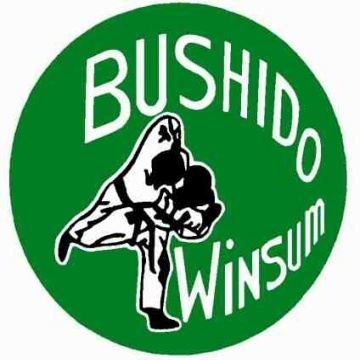 Toernooi:   Vliegveldtoernooi Eelde.Toernooi:   Vliegveldtoernooi Eelde.Toernooi:   Vliegveldtoernooi Eelde.Toernooi:   Vliegveldtoernooi Eelde.Let op !!! nieuwe locatie Het Borchkwartier, Borchsingel 41 9766 PP Eelderwolde Let op !!! nieuwe locatie Het Borchkwartier, Borchsingel 41 9766 PP Eelderwolde Let op !!! nieuwe locatie Het Borchkwartier, Borchsingel 41 9766 PP Eelderwolde Let op !!! nieuwe locatie Het Borchkwartier, Borchsingel 41 9766 PP Eelderwolde Let op !!! nieuwe locatie Het Borchkwartier, Borchsingel 41 9766 PP Eelderwolde Datum toernooi:  26-03-2016Datum toernooi:  26-03-2016Inleveren voor/op:             25-02-2016Inleveren voor/op:             25-02-2016Inleveren voor/op:             25-02-2016Inschrijfgeld:       8,00 euroInschrijfgeld:       8,00 euroHet toernooi is geschikt voor beginnende judoka en recreatieve judoka’s van 5 t/m 11 jaar.Niet geschikt voor wedstrijd judoka.Het toernooi is geschikt voor beginnende judoka en recreatieve judoka’s van 5 t/m 11 jaar.Niet geschikt voor wedstrijd judoka.Het toernooi is geschikt voor beginnende judoka en recreatieve judoka’s van 5 t/m 11 jaar.Niet geschikt voor wedstrijd judoka.Het toernooi is geschikt voor beginnende judoka en recreatieve judoka’s van 5 t/m 11 jaar.Niet geschikt voor wedstrijd judoka.Het toernooi is geschikt voor beginnende judoka en recreatieve judoka’s van 5 t/m 11 jaar.Niet geschikt voor wedstrijd judoka.Voornaam:Voornaam:Achternaam:Achternaam:Achternaam:Geboorte datum:Geboorte datum:Gewicht:Gewicht:Gewicht:Band/Slip:Band/Slip:E mailadres:E mailadres:E mailadres:Vereniging/Locatie:Vereniging/Locatie:JBN nummer:JBN nummer:JBN nummer:Indien je aan het toernooi wilt deelnemen, vul dan het strookje volledig en  duidelijk in. Samen met het inschrijfgeld in een gesloten envelop, inleveren bij de les in de wedstrijd of activiteiten bus. Voor of op 25 februari 2016. Indien je aan het toernooi wilt deelnemen, vul dan het strookje volledig en  duidelijk in. Samen met het inschrijfgeld in een gesloten envelop, inleveren bij de les in de wedstrijd of activiteiten bus. Voor of op 25 februari 2016. 